МУНИЦИПАЛЬНОЕ БЮДЖЕТНОЕ ДОШКОЛЬНОЕ ОБРАЗОВАТЕЛЬНОЕ УЧРЕЖДЕНИЕ ДЕТСКИЙ САД «СВЕТЛЯЧОК" ГОРОДА ЧАПЛЫГИНА ЧАПЛЫГИНСКОГО МУНИЦИПАЛЬНОГО РАЙОНА ЛИПЕЦКОЙ ОБЛАСТИ РОССИЙСКОЙ ФЕДЕРАЦИИ         Мой успешный проект на тему – «Нетрадиционные техники рисования – как средство развития творческих и  интеллектуальных способностей у детей».Подготовила воспитатель: Федосова О.А.г. Чаплыгин2021г.Обоснование выбора темы проекта.  Работая в детском саду, я обратила внимание, что рисование приносит детям много радости. Дети начинают рисовать,  как только в их руки попадает карандаш, ручка, фломастер, а иногда в ход идет и каша из тарелки. Можно сказать, что это умение заложено в них на генетическом уровне. Только  у кого-то это получается хорошо, а у кого-то плохо из-за несформированности графических навыков. Способы и техники рисования подразумевают овладение навыками изображения предметов тонкими линиями при помощи кисти или карандаша, а иногда подручными материалами. И я решила  предложить детям поработать вместо обычных кисточек ватными  палочками. Детям очень понравилось. И мы стали собирать информацию и узнали, что рисовать можно зубной щеткой, крышками, песком и даже вилками. Так родилась идея проекта.Тип проекта: ТворческийПродолжительность проекта: две неделиАктуальность проекта:  развитие  творческой личности ребенка, наиболее полное ее раскрытие – это главная  задача педагога на сегодняшний день.   Эффективным средством ее решения  является изобразительное творчество, в том числе с помощью нетрадиционных техник рисования. Как показывает практика: использование нетрадиционных техник  рисования позволяет расширить способности ребенка в рисовании. Данная техника пробуждает интерес к исследованию изобразительных возможностей материалов и следствие, чего повышают интерес к изобразительной деятельности.    Нетрадиционные техники рисования создают атмосферу непринужденности, способствуют развитию инициативы, самостоятельности. Данный вид рисования позволяет ребенку  отойти от предметного изображения,  помогает выразить в рисунке свои чувства и эмоции. У ребёнка появляется уверенность в своих силах, создает  эмоционально-положительное отношение к данному виду деятельности. Когда ребенок научился владеть  разными способами изображения предмета, у него появляется возможность выбора, что очень хорошо развивает творческие способности дошкольника. А творчество, как мы знаем, это обязательное условие всестороннего развития ребенка. В процессе творчества ребенок всесторонне развивается. Он определяет своё отношение к жизни и своё место в ней. Учится  выражать свои чувства и эмоции, приобретает опыт взаимоотношений со сверстниками и  взрослыми, совершенствует навыки работы с различными инструментами и материалами.   Для того чтобы у детей не пропадал интерес заниматься рисованием, необходима определенная помощь со стороны взрослых. Поэтому в проекте отвожу определенное место  на совместную работу с родителями. Главное  вовремя увидеть способности ребенка и раскрыть их  перед родителями. Участники проекта: Дети старшей группы, воспитатели, родители воспитанников.Образовательная область: «Художественно - эстетическое развитие»Цель проекта: Развитие творческих способностей детей дошкольного возраста с помощью  использования нетрадиционной техники рисования.Задачи проекта:- Знакомить детей  с нетрадиционными техниками рисования,  формировать интерес к изобразительной деятельности.- Развивать эстетический вкус, мышление, память, внимание, речь, воображение и творческие способности детей.- Развивать стремление быть оригинальным в выборе своего замысла.- Учить  давать оценку продуктам своей и чужой деятельности.- Способствовать развитию  личности ребёнка в художественном творчестве. - Способствовать использованию полученных знаний, умений и навыков в свободной деятельности детей.- Вовлечение родителей в  совместное творчество с детьми с помощью нетрадиционных техник рисования.Новизна:- Формирования  у детей знания о нетрадиционных способах рисования;- Овладение дошкольниками техническими приемами работы  с различными изобразительными материалами;-Умение воспитанников самостоятельно  применять нетрадиционные техники рисования.Подготовительный этап проекта1. Подобрать и изучить методическую литературу по теме проекта.                   2. Создание  уголка по нетрадиционным техникам рисования  в группе: обогащение уголка творчества необходимыми материалами.3. Подбор  игр с использованием цветовой гаммы, стихов и загадок о цвете.4. Составление конспектов тематических занятий.5. Создание рисунков, с использованием  различных предметов окружающего мира.ПЕРСПЕКТИВНОЕ ПЛАНИРОВАНИЕ ПРОЕКТА1.Тематические беседы с детьми.Беседа: «Нетрадиционные средства рисования». Цель: познакомить детей с видами нетрадиционных техник рисования. Показать готовые работы, необходимое оборудование.Беседа: «Что это за профессия-художник».Цель: познакомить  детей старшей группы с профессией художника.Беседа: «Природа глазами художника».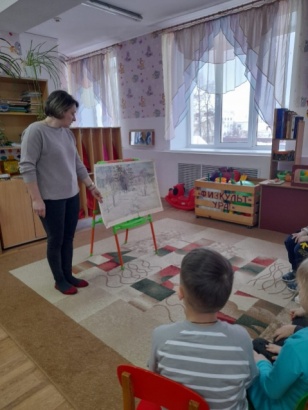 Цель: познакомить детей с пейзажем как жанром изобразительного искусства. Подвести  детей к пониманию того, что художники не просто изображают природу, а  передают свое отношение к ней.Беседа:  «О свойствах воздуха».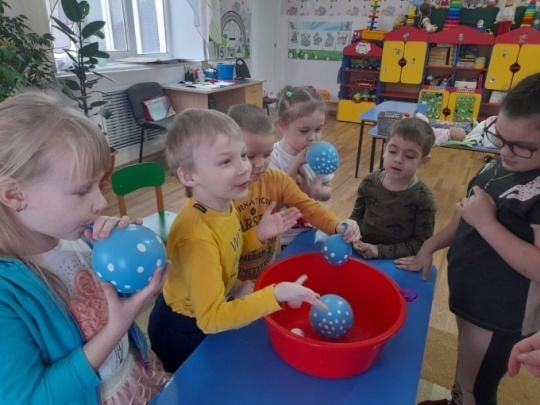 Цель: познакомить детей сосвойствами воздуха испособами его обнаружения.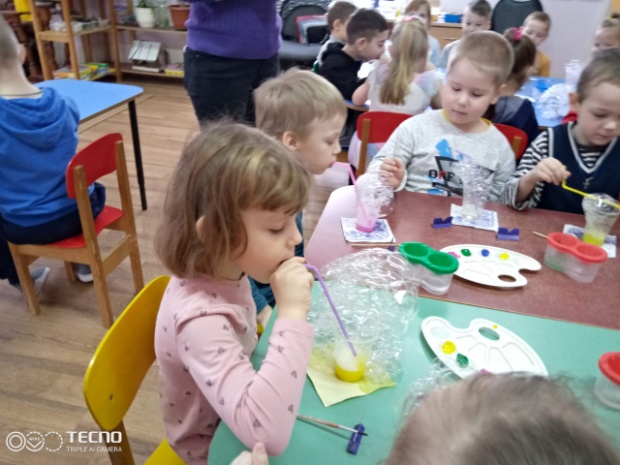 Беседа: «Мыльные пузыри».Цель: создать условия для формирования  представления детей о средствах получения мыльных пузырей.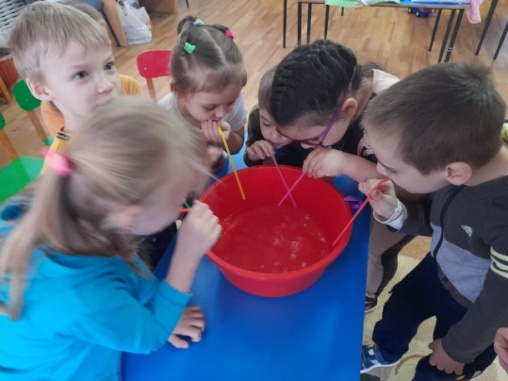 Беседа: «Свойства воды».Цель: познакомить детей со свойствами воды:без цвета, прозрачная, без запаха, без вкуса.Уточнить знания детейо значении воды в жизни человека.Беседа: «Свойства песка».Цель: познакомить детей со свойствами сухого и мокрого песка. Уточнить знания  детей о том, что песок не живая природа и какого его значение в жизни человека.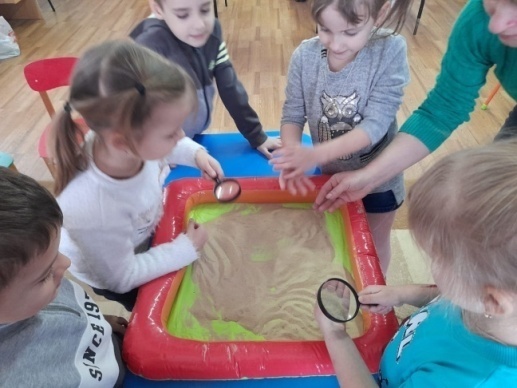 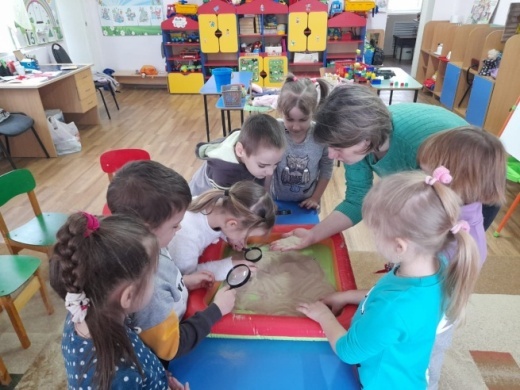 2 Дидактические игры.«Отгадай, что я нарисовала, и дорисуй», «Подбери листочек», «Назови, какого цвета», «Парные картинки», «Найди отличия», «Подбери бабочке крылышко».3. Ознакомление детей с литературой.«Петух и краски» — Сутеев В.Г.«Мы ищем кляксу» — Сутеев В.Г. «Семь разноцветных сказок»- Могилевская С.А.«Разноцветные зверята»- Пляцковский М. «Художник и сказка»- Емельченко Н.«Пестрая сказка»- Прокофьева С.Л.«Коробка с карандашами»- Приходько В.«Как краски пошли гулять»- Сергеев М.4. Игровая деятельность.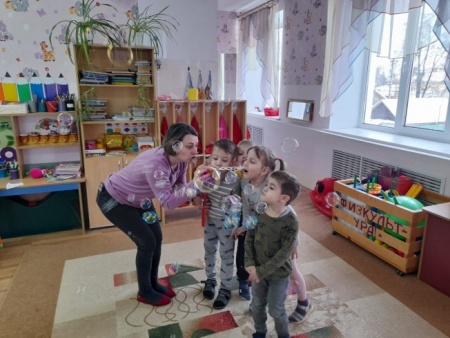 Игра «Мыльные пузыри».Цель: стимулировать двигательную активность, тренировать правильное дыхание.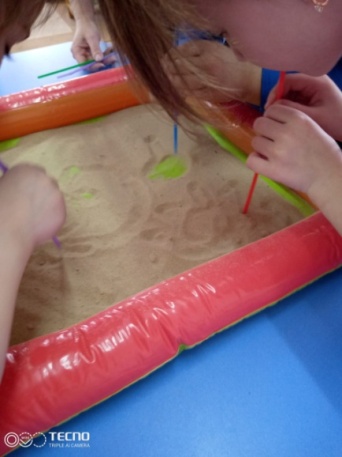 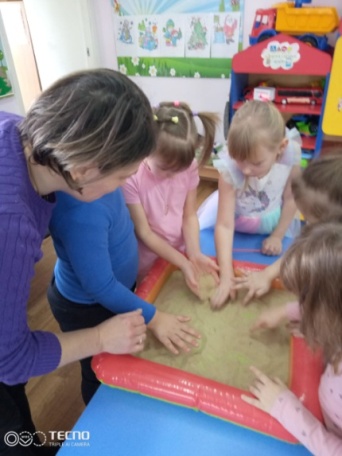 Игра с мокрым и сухим песком «Этот удивительный песок».Цель: развивать познавательную активность в процессе работы с песком; развивать  мелкую моторику и мышление; учить  делать выводы.5. Образовательная деятельность.  ОО «Художественно – эстетическое развитие».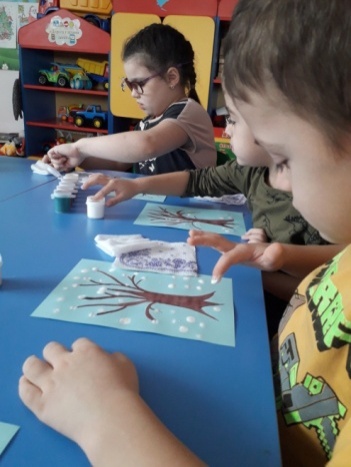 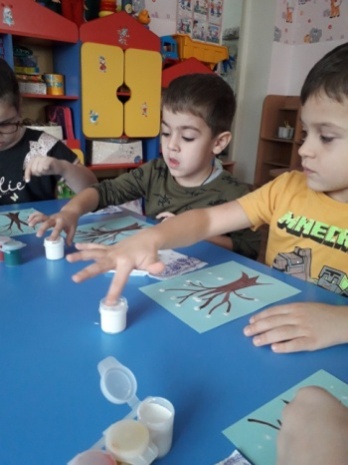 Рисование по теме: «Люблю березку русскую».Цель: познакомить детей с березой и  возможностью ее рисовать не используя кисть (рисование пальчиками). Задачи: формировать у детей  интерес  к нетрадиционной технике рисования;развивать  у детей творческую фантазию,  память; воспитывать аккуратность.Рисование по теме: «Здравствуйте, я - клякса».Цель: создание условий для развития  творческих способностей детей через знакомство с техникой рисования кляксография.Задачи: создать  для детей условия для экспериментирования  с различными материалами  и  инструментами  (художественными  и  бытовыми);  научить новым  способам  получения  абстрактных  изображений (клякс); вызвать  интерес  к  необычным  формам (клякс); развивать  творческое  воображение.Рисование ватными палочками по теме: «Зимнее  дерево» Цель: создание условий для развития  творческих способностей детей через знакомство с техникой рисования ватными палочками.Задачи: научить детей новой  техникой рисования ватными палочками; развить мелкую моторику, творческое  воображение, эстетический вкус; воспитать у детей  аккуратность, трудолюбие.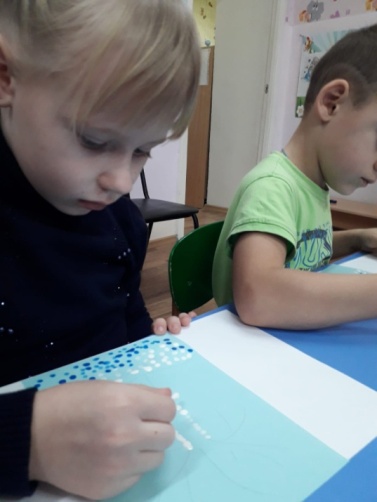 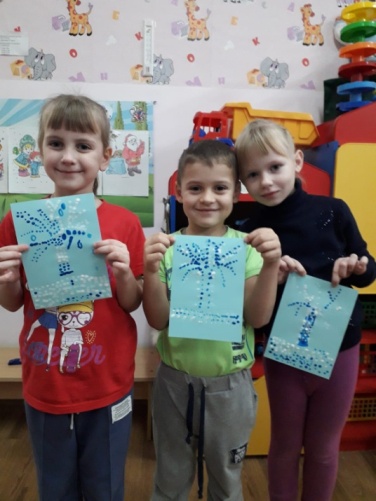 Рисование вилкой по теме: «Ежик»Цель: познакомить детей с новой техникой рисования – рисование вилкой.Задачи: познакомить  детей  с новой  техникой  рисования;- развивать у детей творческое  мышление  и воображение при создании рисунка нетрадиционным методом рисования;- воспитывать во время работы аккуратность, самостоятельность, внимательности при работе с гуашью и вилкой.Рисование мыльными пузырями по теме: 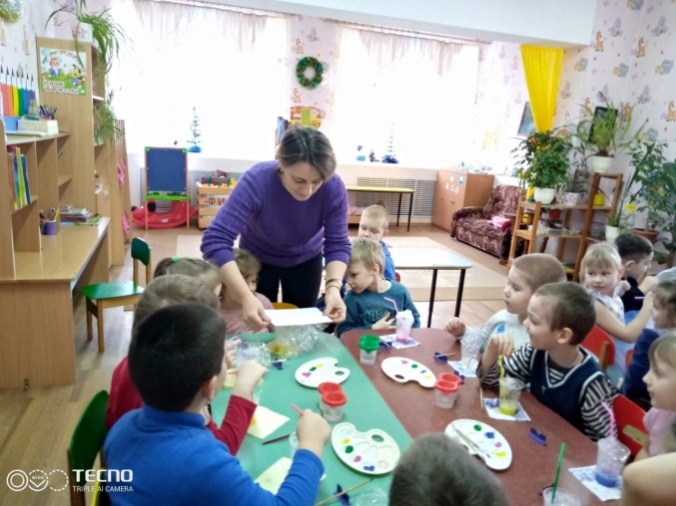 «Мыльные пузыри». Цель: познакомить детей с процессом изготовления мыльных пузырей для того чтобы потом ими рисовать.Задачи: учить детей рисовать мыльными пузырями; развивать воображение,  творческие способности; развивать у детей познавательный интерес в процессе практического экспериментирования.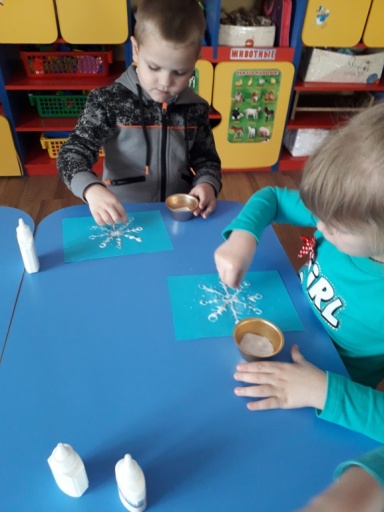 Рисование солью по теме:«Здравствуй зимушка – зима».Цель: познакомить детей  с новой техникойв изобразительной деятельности – рисование солью;Задачи: формировать у детей устойчивый интереск данному виду рисования; развивать  активность, внимание, воображение, способность видетьи понимать прекрасное.ПОДВЕДЕНИЕ  ИТОГОВ ПРОЕКТААнализируя данный проект можно сделать следующие выводы:-  Материалы для разработанного проекта выбраны с учетом возрастных особенностей детей старшего дошкольного возраста.- Отмечался эмоциональный отклик детей на нетрадиционные техники рисования.- Родители принимали участие в реализации проекта на  этапе подготовке материалов для рисования, что  дало положительную оценку проведенной работе.Перспектива проектной деятельности в данном направлении: В результате  работы по нетрадиционным техникам рисования  были получены видимые положительные результаты:Дети получили знания о свойствах и особенностях   нетрадиционных  и традиционных способов рисования;Научились применять различные техники и приемы рисования;Работы стали более выразительными, улучшилось качество изображения.Продукт проектной деятельности:- картотека по нетрадиционным техникам рисования;- картотека игр по изобразительной деятельности;- выставка рисунков.Использование методической литературы.1.Грабенко Т. М., Зинкевич - Евстигнеева Т. Д. «Чудеса на песке. Песочная Игротерапия». – СПб.: Институт специальной педагогики и психологии, 1998. – 50 с.2.Давыдова Г.Н. «Нетрадиционные техники рисования в детском саду», Москва, 2008г.3.Казакова Р.Г. «Занятия по рисованию с дошкольниками: Нетрадиционные техники, планирование, конспекты занятий».- М.: ТЦ Сфера, 2009г.4.Комарова Т. Изобразительная деятельность детей в детском саду. - М.: МаРТ, 2009 подготовительная к школе группа.- Москва.2009.5.Лыкова И.А. Изобразительная деятельность в детском саду- М.: Сфера, 2011. 09.6.Соломенникова О.А. Радость творчества. Развитие художественного творчества у детей 5-7 лет. Москва, -2011г.7.Никитина А.В., Нетрадиционные техники рисования в детском саду.  Планирование, конспекты занятий: пособие для воспитателей и заинтересованных родителей. Санкт-Петербург: КАРО,2016. – 96с. + 16 c. цв. вкл.8.Фатеева А.А. Рисуем без кисточки - Ярославль, 2014.9.Швайко Г.С. Занятие по изобразительной деятельности в детском саду. - М.: ВЛАДОС, 2011.10.Швайко Г.С. Программа по изобразительной деятельности с детьми четырех - семи лет. - М.: ВЛАДОС – 2012.